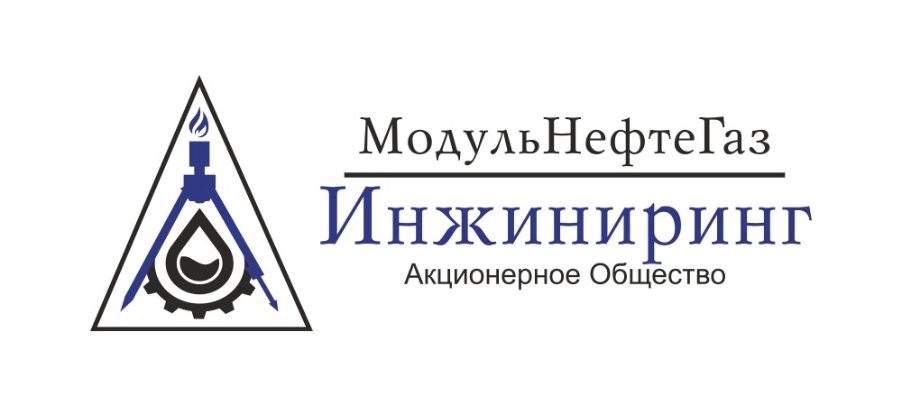 450075, РФ, Республика Башкортостан г. Уфа, ул. Рихарда Зорге, 75+7 (347) 216-10-01office@mngi.suwww.mngi.suОПРОСНЫЙ ЛИСТ ДЛЯ ЗАКАЗА ГАЗОСЕПАРАТОРАНаименование предприятия-заказчика и место эксплуатации: ____________________________________________________________________________________________________________________Наименование проектирующей организации: _____________________________________________________________________________________________________________________________________Контактное лицо: _________________________________________________________________________________________________________________________________________________________Комментарии/Особые требования№Показатели ЗначенияПроизводительность, м3/ч-по жидкости-по газуДавление, МПа:- рабочее- расчетноеТемпература, С:- рабочая- расчетнаяНаименование среды, процентный состав,плотность при расчетной температуре в кг/ м3Характеристика среды:класс опасности по ГОСТ 12.1.007-76пожароопасность по ГОСТ 12.1.004-91взрывоопасность по ГОСТ Р51330.19-99Количество заказываемых аппаратов, шт.Климатические условияМесто установки аппарата (открытая площадка, отапливаемое помещение)Тип уплотнительной поверхности фланцевштуцеров (в соответствии с ГОСТ 12815-80)Объем аппарата, м3Материальное исполнение аппаратаПрибавка для компенсации коррозии, ммАнтикоррозионное внутреннее покрытиеПлощадки обслуживания (да/нет)Детали для крепления для теплоизоляции (да/нет)ШМР, ПНР